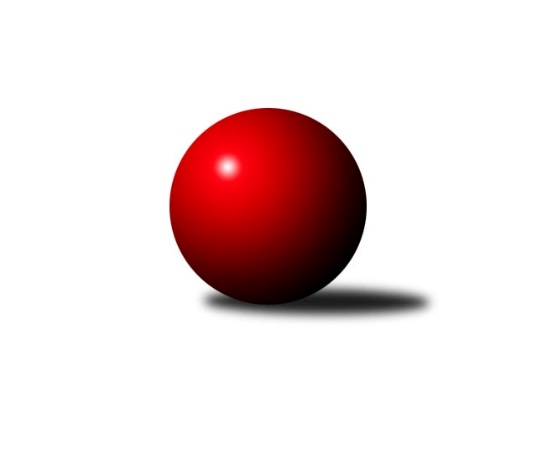 Č.3Ročník 2009/2010	3.10.2009Nejlepšího výkonu v tomto kole: 2532 dosáhlo družstvo: TJ Sokol Bohumín ˝A˝Krajský přebor MS 2009/2010Výsledky 3. kolaSouhrnný přehled výsledků:TJ Frenštát p.R.˝A˝	- SKK Ostrava B	14:2	2448:2402		3.10.TJ Opava ˝D˝	- KK Minerva Opava ˝B˝	16:0	2390:2268		3.10.TJ Sokol Bohumín ˝A˝	- TJ Nový Jičín ˝A˝	15:1	2532:2315		3.10.TJ VOKD Poruba ˝B˝	- TJ Spartak Bílovec ˝A˝	4:12	2343:2413		3.10.TJ Sokol Bohumín ˝B˝	- TJ Unie Hlubina ˝A˝	12:4	2456:2402		3.10.TJ Odry ˝B˝	- KK Lipník nad Bečvou ˝B˝	6:10	2471:2458		3.10.Tabulka družstev:	1.	TJ Sokol Bohumín ˝A˝	3	2	0	1	33 : 15 	 	 2353	4	2.	TJ Opava ˝D˝	3	2	0	1	32 : 16 	 	 2451	4	3.	TJ Frenštát p.R.˝A˝	3	2	0	1	30 : 18 	 	 2459	4	4.	TJ Sokol Bohumín ˝B˝	3	2	0	1	30 : 18 	 	 2427	4	5.	KK Lipník nad Bečvou ˝B˝	3	2	0	1	26 : 22 	 	 2338	4	6.	TJ Spartak Bílovec ˝A˝	3	2	0	1	24 : 24 	 	 2398	4	7.	KK Minerva Opava ˝B˝	3	2	0	1	24 : 24 	 	 2359	4	8.	SKK Ostrava B	3	1	0	2	20 : 28 	 	 2426	2	9.	TJ Nový Jičín ˝A˝	3	1	0	2	19 : 29 	 	 2369	2	10.	TJ Unie Hlubina ˝A˝	3	1	0	2	18 : 30 	 	 2443	2	11.	TJ VOKD Poruba ˝B˝	3	1	0	2	18 : 30 	 	 2404	2	12.	TJ Odry ˝B˝	3	0	0	3	14 : 34 	 	 2331	0Podrobné výsledky kola:	 TJ Frenštát p.R.˝A˝	2448	14:2	2402	SKK Ostrava B	Tomáš Binek	 	 212 	 206 		418 	 2:0 	 405 	 	210 	 195		Petr Šebestík	Jaroslav  Petr	 	 220 	 226 		446 	 2:0 	 398 	 	201 	 197		Jiří Koloděj	Jiří Veselý	 	 220 	 186 		406 	 2:0 	 394 	 	192 	 202		Dan  Šodek	Zdeněk Bordovský	 	 207 	 180 		387 	 2:0 	 369 	 	186 	 183		Oldřich Stolařík	Jaromír Matějek	 	 176 	 187 		363 	 0:2 	 433 	 	231 	 202		Tomáš Polášek	Ladislav  Petr	 	 220 	 208 		428 	 2:0 	 403 	 	203 	 200		Libor Tkáčrozhodčí: Nejlepší výkon utkání: 446 - Jaroslav  Petr	 TJ Opava ˝D˝	2390	16:0	2268	KK Minerva Opava ˝B˝	Milan Franer	 	 211 	 200 		411 	 2:0 	 390 	 	184 	 206		Jan Král	Rudolf Tvrdoň	 	 211 	 194 		405 	 2:0 	 340 	 	160 	 180		Renáta Smijová	Tomáš Valíček	 	 196 	 204 		400 	 2:0 	 393 	 	195 	 198		Karel Vágner	Lubomír Škrobánek	 	 180 	 187 		367 	 2:0 	 362 	 	176 	 186		Zdeněk Štohanzl	Jana Tvrdoňová	 	 198 	 196 		394 	 2:0 	 393 	 	185 	 208		Vladimír Staněk	Karel Škrobánek	 	 189 	 224 		413 	 2:0 	 390 	 	201 	 189		Tomáš Králrozhodčí: Nejlepší výkon utkání: 413 - Karel Škrobánek	 TJ Sokol Bohumín ˝A˝	2532	15:1	2315	TJ Nový Jičín ˝A˝	Josef Kuzma	 	 210 	 213 		423 	 2:0 	 379 	 	186 	 193		Libor Jurečka	Karol Nitka	 	 201 	 232 		433 	 2:0 	 371 	 	193 	 178		Jan Pospěch	Vladimír Šipula	 	 216 	 208 		424 	 2:0 	 379 	 	183 	 196		Jiří Hradil	Miroslav Paloc	 	 200 	 195 		395 	 1:1 	 395 	 	192 	 203		Alexej Kudělka	Štefan Dendis	 	 213 	 210 		423 	 2:0 	 398 	 	212 	 186		Josef Zavacký	Pavel Niesyt	 	 223 	 211 		434 	 2:0 	 393 	 	197 	 196		Michal Pavičrozhodčí: Nejlepší výkon utkání: 434 - Pavel Niesyt	 TJ VOKD Poruba ˝B˝	2343	4:12	2413	TJ Spartak Bílovec ˝A˝	Petr Oravec	 	 199 	 180 		379 	 2:0 	 376 	 	190 	 186		Jiří Sequens	Vladimír Rada	 	 185 	 195 		380 	 0:2 	 405 	 	216 	 189		Jaroslav Černý	Pavel Krompolc	 	 174 	 187 		361 	 0:2 	 396 	 	195 	 201		Milan Binar	Tomáš Foniok	 	 214 	 196 		410 	 0:2 	 456 	 	213 	 243		Pavel Šmydke	Vojtěch Turlej	 	 182 	 220 		402 	 0:2 	 430 	 	222 	 208		Vladimír Štacha	František Křák	 	 223 	 188 		411 	 2:0 	 350 	 	173 	 177		Karel Mareček *1rozhodčí: střídání: *1 od 45. hodu Antonín BřenekNejlepší výkon utkání: 456 - Pavel Šmydke	 TJ Sokol Bohumín ˝B˝	2456	12:4	2402	TJ Unie Hlubina ˝A˝	Fridrich Péli	 	 191 	 194 		385 	 0:2 	 393 	 	199 	 194		Jiří Břeska	Aleš Kohutek	 	 204 	 197 		401 	 2:0 	 386 	 	183 	 203		Lenka Raabová	Lada Péli	 	 219 	 212 		431 	 2:0 	 429 	 	221 	 208		Michal Zatyko	Martina Kalischová	 	 203 	 210 		413 	 0:2 	 417 	 	210 	 207		František Oliva	Petr Kuttler	 	 197 	 203 		400 	 2:0 	 395 	 	200 	 195		Michal Babinec  st	Roman Honl	 	 209 	 217 		426 	 2:0 	 382 	 	203 	 179		Michal Babinec  mlrozhodčí: Nejlepší výkon utkání: 431 - Lada Péli	 TJ Odry ˝B˝	2471	6:10	2458	KK Lipník nad Bečvou ˝B˝	Jaroslav Mika	 	 198 	 208 		406 	 0:2 	 412 	 	217 	 195		Jiří Kolář	Vojtěch Rozkopal	 	 179 	 211 		390 	 0:2 	 429 	 	209 	 220		Vlastimila Kolářová	Jiří Brož	 	 224 	 188 		412 	 0:2 	 430 	 	216 	 214		Zdeněk Krejčiřík	Zdeněk Šíma	 	 225 	 231 		456 	 2:0 	 352 	 	177 	 175		Jakub Pešát	Daniel Donéé	 	 191 	 221 		412 	 0:2 	 423 	 	227 	 196		Jan Lankaš	Josef Šustek	 	 204 	 191 		395 	 0:2 	 412 	 	186 	 226		Radek Lankašrozhodčí: Nejlepší výkon utkání: 456 - Zdeněk ŠímaPořadí jednotlivců:	jméno hráče	družstvo	celkem	plné	dorážka	chyby	poměr kuž.	Maximum	1.	Jaroslav Klekner 	TJ VOKD Poruba ˝B˝	432.50	289.0	143.5	4.0	2/3	(443)	2.	Jaroslav  Petr 	TJ Frenštát p.R.˝A˝	431.75	291.3	140.5	5.3	2/2	(446)	3.	Tomáš Polášek 	SKK Ostrava B	429.33	290.0	139.3	5.3	3/3	(433)	4.	Vladimír Štacha 	TJ Spartak Bílovec ˝A˝	429.00	283.0	146.0	3.7	3/3	(444)	5.	Ladislav  Petr 	TJ Frenštát p.R.˝A˝	428.75	290.0	138.8	4.3	2/2	(437)	6.	Pavel Šmydke 	TJ Spartak Bílovec ˝A˝	428.33	292.7	135.7	5.0	3/3	(456)	7.	Michal Babinec  st 	TJ Unie Hlubina ˝A˝	427.50	290.0	137.5	3.0	2/3	(460)	8.	František Oliva 	TJ Unie Hlubina ˝A˝	427.33	294.3	133.0	4.7	3/3	(453)	9.	Karel Škrobánek 	TJ Opava ˝D˝	423.50	292.0	131.5	6.0	2/2	(431)	10.	Roman Honl 	TJ Sokol Bohumín ˝B˝	423.00	280.5	142.5	2.0	2/2	(426)	11.	Michal Pavič 	TJ Nový Jičín ˝A˝	418.33	286.0	132.3	5.7	3/3	(447)	12.	Zdeněk Šíma 	TJ Odry ˝B˝	416.50	271.0	145.5	5.0	2/2	(456)	13.	Michal Zatyko 	TJ Unie Hlubina ˝A˝	415.33	284.0	131.3	4.3	3/3	(429)	14.	Jaromír Matějek 	TJ Frenštát p.R.˝A˝	414.25	290.5	123.8	8.3	2/2	(434)	15.	Petr Šebestík 	SKK Ostrava B	412.00	282.3	129.7	4.3	3/3	(429)	16.	Libor Tkáč 	SKK Ostrava B	412.00	286.5	125.5	4.5	2/3	(421)	17.	Petr Kuttler 	TJ Sokol Bohumín ˝B˝	411.25	281.3	130.0	4.5	2/2	(443)	18.	Jan Žídek 	TJ VOKD Poruba ˝B˝	411.00	278.5	132.5	7.0	2/3	(417)	19.	Jana Tvrdoňová 	TJ Opava ˝D˝	408.50	284.5	124.0	6.3	2/2	(416)	20.	Tomáš Foniok 	TJ VOKD Poruba ˝B˝	406.33	279.7	126.7	8.7	3/3	(410)	21.	Aleš Kohutek 	TJ Sokol Bohumín ˝B˝	406.00	279.0	127.0	6.3	2/2	(412)	22.	Radek Foltýn 	SKK Ostrava B	405.50	280.0	125.5	7.0	2/3	(415)	23.	Milan  Kučera 	TJ Frenštát p.R.˝A˝	405.00	278.0	127.0	4.5	2/2	(414)	24.	Rudolf Tvrdoň 	TJ Opava ˝D˝	405.00	278.5	126.5	8.0	2/2	(415)	25.	Tomáš Valíček 	TJ Opava ˝D˝	404.00	290.8	113.3	8.0	2/2	(409)	26.	Vladimír Staněk 	KK Minerva Opava ˝B˝	403.75	285.5	118.3	6.0	2/2	(415)	27.	Tomáš Král 	KK Minerva Opava ˝B˝	403.50	284.3	119.3	6.3	2/2	(439)	28.	František Křák 	TJ VOKD Poruba ˝B˝	402.67	281.0	121.7	4.7	3/3	(427)	29.	Lenka Raabová 	TJ Unie Hlubina ˝A˝	402.00	282.0	120.0	6.5	2/3	(418)	30.	Lada Péli 	TJ Sokol Bohumín ˝B˝	401.75	281.5	120.3	6.3	2/2	(438)	31.	Michal Blinka 	SKK Ostrava B	401.50	277.0	124.5	7.5	2/3	(412)	32.	Pavel Niesyt 	TJ Sokol Bohumín ˝A˝	401.25	277.0	124.3	6.5	2/2	(453)	33.	Jan Král 	KK Minerva Opava ˝B˝	400.75	279.0	121.8	5.5	2/2	(423)	34.	Vojtěch Turlej 	TJ VOKD Poruba ˝B˝	400.67	274.0	126.7	8.3	3/3	(413)	35.	Zdeněk Krejčiřík 	KK Lipník nad Bečvou ˝B˝	400.00	280.0	120.0	8.0	3/3	(430)	36.	Fridrich Péli 	TJ Sokol Bohumín ˝B˝	399.75	280.3	119.5	7.8	2/2	(424)	37.	Vlastimila Kolářová 	KK Lipník nad Bečvou ˝B˝	399.67	274.0	125.7	6.7	3/3	(429)	38.	Martina Kalischová 	TJ Sokol Bohumín ˝B˝	399.00	279.5	119.5	6.5	2/2	(413)	39.	Lubomír Škrobánek 	TJ Opava ˝D˝	398.25	285.5	112.8	8.5	2/2	(416)	40.	Josef Zavacký 	TJ Nový Jičín ˝A˝	397.33	288.7	108.7	8.0	3/3	(417)	41.	Milan Binar 	TJ Spartak Bílovec ˝A˝	397.00	275.0	122.0	5.0	3/3	(401)	42.	Jan Pospěch 	TJ Nový Jičín ˝A˝	396.50	264.5	132.0	4.5	2/3	(422)	43.	Karol Nitka 	TJ Sokol Bohumín ˝A˝	396.50	275.8	120.8	7.3	2/2	(433)	44.	Josef Kuzma 	TJ Sokol Bohumín ˝A˝	396.50	277.5	119.0	7.0	2/2	(423)	45.	Dalibor Zboran 	TJ Nový Jičín ˝A˝	396.00	277.5	118.5	9.5	2/3	(403)	46.	Karel Šnajdárek 	TJ Spartak Bílovec ˝A˝	396.00	281.0	115.0	6.0	2/3	(397)	47.	Jiří Kolář 	KK Lipník nad Bečvou ˝B˝	395.33	281.7	113.7	8.7	3/3	(412)	48.	Jiří Hradil 	TJ Nový Jičín ˝A˝	395.00	281.7	113.3	11.0	3/3	(407)	49.	Jiří Brož 	TJ Odry ˝B˝	394.75	279.0	115.8	8.8	2/2	(412)	50.	Radek Lankaš 	KK Lipník nad Bečvou ˝B˝	394.00	276.7	117.3	9.0	3/3	(412)	51.	Jan Lankaš 	KK Lipník nad Bečvou ˝B˝	392.67	282.3	110.3	9.0	3/3	(423)	52.	Alexej Kudělka 	TJ Nový Jičín ˝A˝	390.33	278.0	112.3	7.0	3/3	(395)	53.	Josef Šustek 	TJ Odry ˝B˝	389.75	280.3	109.5	5.5	2/2	(418)	54.	Štefan Dendis 	TJ Sokol Bohumín ˝A˝	389.50	272.5	117.0	7.3	2/2	(429)	55.	Vladimír Rada 	TJ VOKD Poruba ˝B˝	389.50	280.5	109.0	10.5	2/3	(399)	56.	Michal Babinec  ml 	TJ Unie Hlubina ˝A˝	387.33	279.7	107.7	7.3	3/3	(409)	57.	Jan Polášek 	SKK Ostrava B	386.00	273.5	112.5	5.0	2/3	(395)	58.	Vladimír Šipula 	TJ Sokol Bohumín ˝A˝	386.00	274.5	111.5	8.8	2/2	(424)	59.	Jaroslav Černý 	TJ Spartak Bílovec ˝A˝	383.33	269.3	114.0	8.7	3/3	(405)	60.	Zdeněk Štohanzl 	KK Minerva Opava ˝B˝	379.75	278.8	101.0	13.5	2/2	(405)	61.	Daniel Donéé 	TJ Odry ˝B˝	379.25	278.5	100.8	11.0	2/2	(412)	62.	Jakub Pešát 	KK Lipník nad Bečvou ˝B˝	371.00	258.5	112.5	10.0	2/3	(390)	63.	Pavel Krompolc 	TJ VOKD Poruba ˝B˝	369.00	255.0	114.0	13.0	2/3	(377)		Karel Chlevišťan 	TJ Odry ˝B˝	454.00	313.0	141.0	2.0	1/2	(454)		Milan Franer 	TJ Opava ˝D˝	424.00	288.5	135.5	3.5	1/2	(437)		Petr Frank 	KK Minerva Opava ˝B˝	423.50	290.5	133.0	2.0	1/2	(427)		Tomáš Binek 	TJ Frenštát p.R.˝A˝	418.00	297.0	121.0	3.0	1/2	(418)		Petr Chodura 	TJ Unie Hlubina ˝A˝	409.00	297.0	112.0	7.0	1/3	(409)		Zdeněk Bordovský 	TJ Frenštát p.R.˝A˝	407.00	288.5	118.5	5.0	1/2	(427)		Jaroslav Mika 	TJ Odry ˝B˝	406.00	280.0	126.0	5.0	1/2	(406)		Jiří Veselý 	TJ Frenštát p.R.˝A˝	406.00	293.0	113.0	9.0	1/2	(406)		René Světlík 	TJ Sokol Bohumín ˝B˝	403.00	287.0	116.0	7.0	1/2	(403)		Michal Hejtmánek 	TJ Unie Hlubina ˝A˝	402.00	277.0	125.0	4.0	1/3	(402)		Antonín Fabík 	TJ Spartak Bílovec ˝A˝	402.00	287.0	115.0	13.0	1/3	(402)		Michal Blažek 	TJ Opava ˝D˝	400.00	295.0	105.0	10.0	1/2	(400)		Jiří Koloděj 	SKK Ostrava B	398.00	276.0	122.0	2.0	1/3	(398)		Miroslav Paloc 	TJ Sokol Bohumín ˝A˝	397.50	284.0	113.5	8.5	1/2	(400)		René Gazdík 	TJ Unie Hlubina ˝A˝	397.00	286.0	111.0	3.0	1/3	(397)		Dan  Šodek 	SKK Ostrava B	394.00	262.0	132.0	6.0	1/3	(394)		Jiří Břeska 	TJ Unie Hlubina ˝A˝	393.00	269.0	124.0	7.0	1/3	(393)		Karel Vágner 	KK Minerva Opava ˝B˝	393.00	288.0	105.0	10.0	1/2	(393)		Pavel Šustek 	TJ Odry ˝B˝	392.00	278.0	114.0	7.0	1/2	(392)		Vojtěch Rozkopal 	TJ Odry ˝B˝	391.00	285.0	106.0	8.5	1/2	(392)		Jan Strnadel 	KK Minerva Opava ˝B˝	385.00	265.5	119.5	7.5	1/2	(388)		Rostislav Hrbáč 	SKK Ostrava B	384.00	276.0	108.0	8.0	1/3	(384)		Jaromír Piska 	TJ Sokol Bohumín ˝B˝	382.00	279.0	103.0	13.0	1/2	(382)		Radmila Pastvová 	TJ Unie Hlubina ˝A˝	379.00	265.0	114.0	8.0	1/3	(379)		Petr Oravec 	TJ VOKD Poruba ˝B˝	379.00	272.0	107.0	13.0	1/3	(379)		Libor Jurečka 	TJ Nový Jičín ˝A˝	379.00	273.0	106.0	9.0	1/3	(379)		Jiří Sequens 	TJ Spartak Bílovec ˝A˝	376.00	286.0	90.0	10.0	1/3	(376)		Alfréd  Herman 	TJ Sokol Bohumín ˝A˝	369.00	253.0	116.0	8.0	1/2	(369)		Oldřich Stolařík 	SKK Ostrava B	369.00	257.0	112.0	14.0	1/3	(369)		Roman Šima 	TJ Odry ˝B˝	367.00	256.0	111.0	8.0	1/2	(367)		Karel Mareček 	TJ Spartak Bílovec ˝A˝	361.00	254.0	107.0	8.0	1/3	(361)		Zdeněk Michna 	TJ Frenštát p.R.˝A˝	361.00	260.0	101.0	11.0	1/2	(361)		Lucie Kučáková 	TJ Odry ˝B˝	345.00	234.0	111.0	10.0	1/2	(345)		Renáta Smijová 	KK Minerva Opava ˝B˝	340.00	239.0	101.0	9.0	1/2	(340)		Ján Pelikán 	TJ Nový Jičín ˝A˝	340.00	250.0	90.0	13.0	1/3	(340)Sportovně technické informace:Starty náhradníků:registrační číslo	jméno a příjmení 	datum startu 	družstvo	číslo startu
Hráči dopsaní na soupisku:registrační číslo	jméno a příjmení 	datum startu 	družstvo	Program dalšího kola:4. kolo10.10.2009	so	9:00	SKK Ostrava B - TJ Spartak Bílovec ˝A˝	10.10.2009	so	9:00	KK Lipník nad Bečvou ˝B˝ - TJ VOKD Poruba ˝B˝	10.10.2009	so	9:00	TJ Nový Jičín ˝A˝ - TJ Odry ˝B˝	10.10.2009	so	9:00	TJ Unie Hlubina ˝A˝ - TJ Sokol Bohumín ˝A˝	10.10.2009	so	9:00	TJ Frenštát p.R.˝A˝ - TJ Opava ˝D˝	11.10.2009	ne	9:00	KK Minerva Opava ˝B˝ - TJ Sokol Bohumín ˝B˝	Nejlepší šestka kola - absolutněNejlepší šestka kola - absolutněNejlepší šestka kola - absolutněNejlepší šestka kola - absolutněNejlepší šestka kola - dle průměru kuželenNejlepší šestka kola - dle průměru kuželenNejlepší šestka kola - dle průměru kuželenNejlepší šestka kola - dle průměru kuželenNejlepší šestka kola - dle průměru kuželenPočetJménoNázev týmuVýkonPočetJménoNázev týmuPrůměr (%)Výkon1xZdeněk ŠímaTJ Odry B4561xPavel ŠmydkeBílovec A113.694561xPavel ŠmydkeBílovec A4561xZdeněk ŠímaTJ Odry B110.224562xJaroslav  PetrFrenštát A4462xJaroslav  PetrFrenštát A109.454462xPavel NiesytBohumín A4342xVladimír ŠtachaBílovec A107.24302xTomáš PolášekSKK B4332xPavel NiesytBohumín A106.774341xKarol NitkaBohumín A4331xKarol NitkaBohumín A106.53433